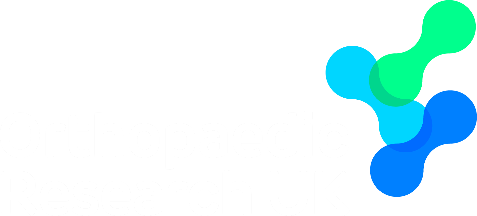 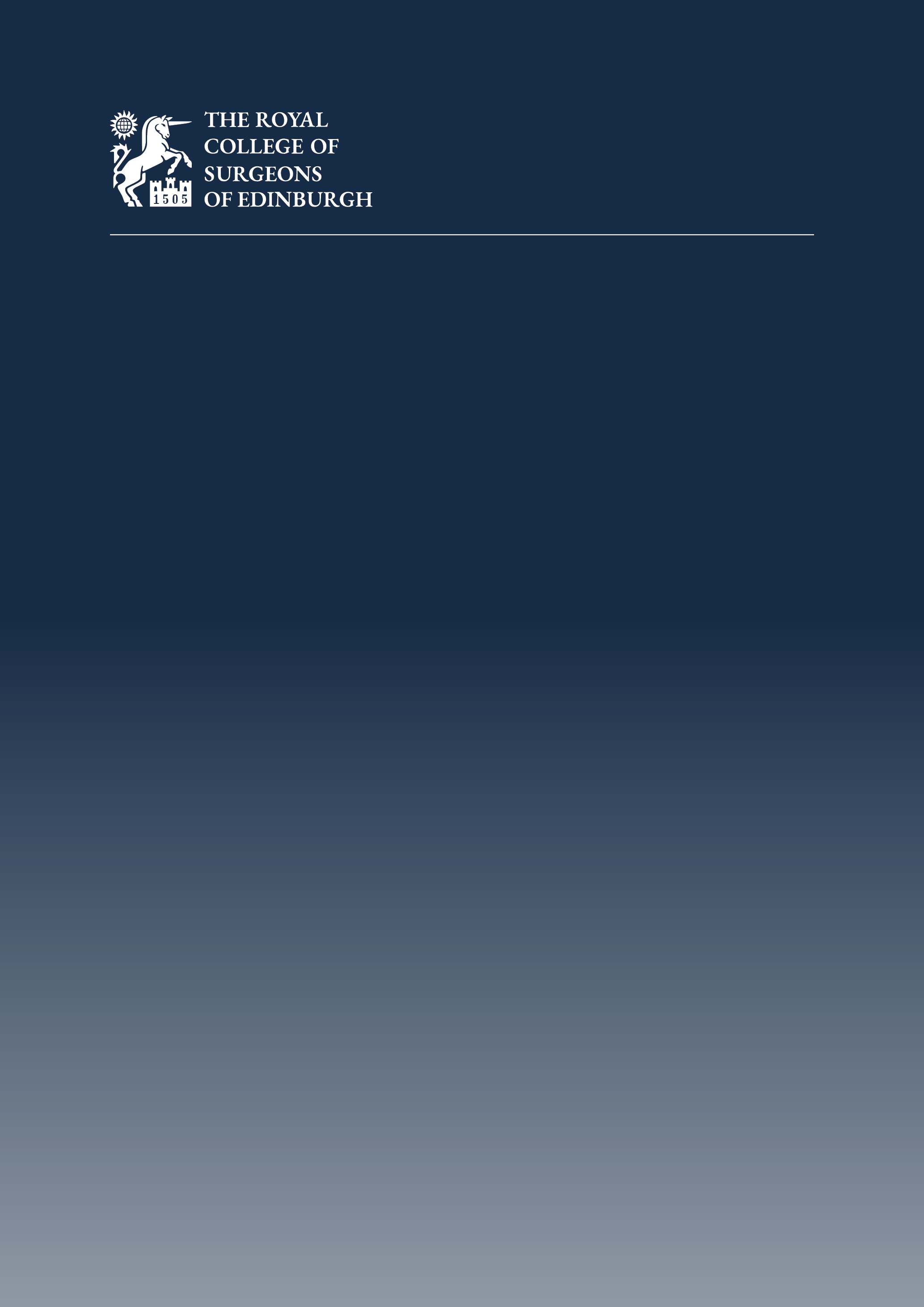 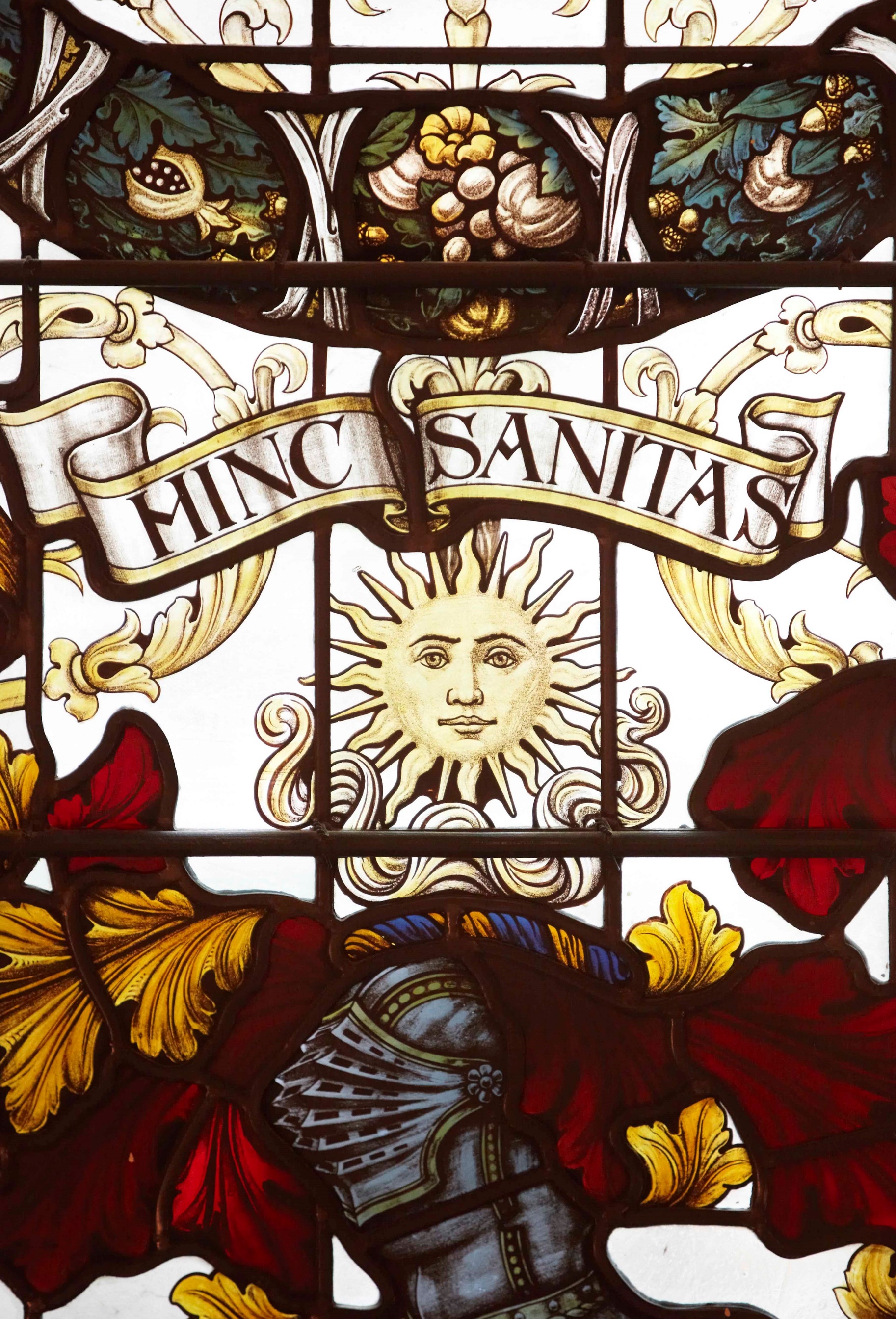 The Royal College of Surgeons of EdinburghThe Joint Orthopaedic Research UK (ORUK) and the Royal College of Surgeons of Edinburgh (RCSEd) FellowshipGuidance NotesApplications for the Joint ORUK/RCSEd Research Fellowship in Orthopaedics are invited from suitably qualified and experienced young surgeons in the field of Orthopaedics. Applicants must be a Member or Fellow of the College in good standing. Surgical trainees who are within a year of completing the MRCS and intend to join the RCSEd are also eligible.Application DetailsPlease see the application form below for the research proposal. Your attention is drawn to the following:The funding allocated for this Fellowship is currently up to £60,000 per annum and provides salary, National Insurance and superannuation costs only. No funding will be allocated for running costs, purchase of equipment, acquisition of computing facilities or travel.Research must be undertaken in the UK.The project must be started within the year the Fellowship is awarded.The Fellowship is for a period of one year.As part of the application, a brief curriculum vitae must be filled out on the appropriate page of the form and must not exceed one page. Where approval of the Research Ethics Committee is required, written confirmation must be enclosed with the application. No funding will be allocated without the necessary Ethical Approval. The application form must be countersigned by the applicant’s Head of Department/Supervisor and Administrative Authority (Finance Officer, Secretary of Institution, etc.), of the institution where the research will be undertaken. Please note that the deadline for your institution for getting your application signed and getting financial and regulatory approval is typically 7-14 days ahead of the submission date. We advise you contact the appropriate people (e.g., Research Financial Services if you are affiliated with a university) at the early stages of planning your submission, as they will provide useful guidance on costing. The institution will be responsible for administering the funds.Only submissions on the official application form will be considered.  This must be completed as stipulated. Any extraneous material will not be considered.  The completed application should be accompanied by:Two letters of support from suitably qualified referees.Application ProcessAll applications received will be reviewed and shortlisted by the scoring committee for this fellowship. Please note that shortlisted applicants will be invited to attend a short online interview (via video conference) to pitch their proposed research project. The interview panel will comprise members of the Royal College of Surgeons of Edinburgh Research Committee and the ORUK Research Committee. The interview date and time will be confirmed at least two weeks beforehand.Information supplied in this application will be held and used by the College/ORUK for the purpose of administering this fellowship, for successful applicants this may include the College/ORUK contacting award recipients some years after the award in order to see how the award has impacted on them and their careers.Equality, Diversity, and Inclusion StatementThe College’s membership is diverse, and we aspire to ensure that this diversity is represented through our awards and grants. In all cases, we particularly welcome applications from suitably qualified individuals from protected characteristic groups. Reasonable adjustments for disability will be implemented for those who require them.GDPR StatementBy submitting this application, you understand that RCSEd will process your personal data in accordance with the terms of the General Data Protection Regulation (GDPR). We will not share your data with any third party unless there is a statutory requirement for us to do so or unless we require to do so to deliver our services. Such sharing will only be undertaken where the appropriate Data Processing Agreements are in place and for tightly controlled purposes. The College will retain your data for the periods of time described in our privacy statement. Further details may be found on our website at https://www.rcsed.ac.uk/privacy.The closing date for receipt of applications is Wednesday, 20th July 2022 by 11:59 PM BSTCompleted applications should be sent electronically to: awards@rcsed.ac.ukFor any questions, please email awards@rcsed.ac.ukOnly submissions on the official form will be considered. This must be completed as stipulated. Any extraneous material will not be considered.Information supplied in this application will be held and used by the College/ORUK only for the purpose of administering this fellowship. Fellowship recipients may be contacted by the College/ORUK some years after an award is granted to evaluate the impact of the award on the individual and their career. Application form and all supporting documentation should be sent by email to awards@rcsed.ac.uk by 11:59 PM BST 20 July 2022.The Joint ORUK and RCSEd Research Fellowship in OrthopaedicsApplication FormApplicant DetailsDetails of InstitutionDetails of ProjectProposed TimetablePlease note that funding will only cover up to 12-months of the research project.Research ProposalThe following headings must be used for the research proposal.Existing FacilitiesPossible Beneficial Outcomes of ProjectDetails of Salary Support RequestedThis fellowship will fund salary costs up to £60,000 per annum. This sum is all-inclusive and no additional salary costs can be funded from the College or ORUK. It would assist the application process, if you could please define and justify the request for funding indicating how the funds will be used to support the salary of the applicant.Please note that the requested “Total” must be within £60,000. If the requested “Total” exceeds this amount, please indicate other sources of funding and amounts requested in the section, Additional Funding and Match Funding.Additional Funding and Match FundingState any additional funding or match funding (GBP) that you have secured or seek to secure to support the salary of the applicant. Note, that this will not affect scoring when applications are assessed. All applicants are encouraged to source additional funding in order to best support their research project. Ethical ApprovalPlease note that funding will not be provided without the necessary ethical approval. If appropriate, please enclose a copy of your ethical approval with your application.Referees’ DetailsPlease include name and contact details of two referees. Letters of support to be enclosed with the application. Details of the first referee:Details of the second referee:Curriculum Vitae of the Principal ApplicantPlease fill in details for the brief curriculum vitae of the principal applicant. This form must not exceed one page (font size > 11).Institution FormBy completing this form below, it is acknowledged that this application has been submitted through (i) The Head of the Department and (ii) The Institution where the research will be undertaken.Post-Award OutputAs a condition of award, successful applicants will be required to complete and submit the following:A written report (max 2,000 words) on the research project outlined in this application. The report should be of publishable standard (meaning a report written to a high standard and including appropriate peer-reviewed references). In the report, acknowledgement should be given to the Orthopaedic Research UK (ORUK) and the Royal College of Surgeons of Edinburgh (RCSEd) for the financial support provided. This report will be shared with the committee of this fellowship, ORUK, and may be submitted to Surgeons’ News for consideration of publication. Moreover, it will be included in the College Research Report and may be used for promotional purposes by the College and ORUK. By accepting the award, recipients are assuming a professional undertaking to submit a report upon completion of their fellowship. Failure to comply with these terms and conditions will jeopardise future applications.An accurate itemised account of costs incurred during the project, including any underspend of the funds and receipts, must be submitted alongside the report. For the purpose of the aforementioned report, recipients are encouraged to submit good quality digital images (in jpg format) of their project. This should include photos of the recipient at work in a clinical hospital setting. This allows those reading about the research project to see research in action. By providing these images, you will be consenting to their use and distribution in College and ORUK publications. Please note that where photographs of others, especially those of patients, children under the age of 16, and staff and restricted areas, completed consent forms are required.Conditions of AwardThe successful application details including the name of the awardee, awardee qualification(s)/job title(s), and research project title, may be shared with the Communications Department of the Royal College of Surgeons of Edinburgh and Orthopaedic Research UK for a press release. The above details will also be presented in the College’s Research Report, Surgeons’ News, and the Awards/Grants page of the website. By accepting the award, the successful applicant agrees to be contacted for a press release and for these details to be shared on the College/ORUK platforms identified above.To promote the work of this fellowship, it is mandated that details of all presentations and publications following on the work undertaken for this fellowship is also submitted to the RCSEd and ORUK. We also ask that acknowledgement be given to the ORUK and RCSEd for the financial support provided when/if the recipient presents or publishes work resulting from the fellowship.The recipient of this fellowship may be invited to present a lecture on their work at an appropriate College or ORUK meeting. They may also be invited to write an informative piece for the Surgeons’ News.The recipient may be invited to complete a short, anonymous feedback survey to collate views of award recipients and contribute to future improvements in the application process.The recipient may be invited to participate in follow up interviews and/or surveys one, two and three years after receipt of the fellowship. These will review the impact that the funding has had and if the funding granted through the fellowship has had an impact on the recipients’ career or clinical practice. By signing below, it is agreed that acceptance of the Joint ORUK-RCSEd Research Fellowship in Orthopaedics also mean acceptance of the conditions of the fund as laid out above.Documents to be SubmittedPlease ensure the following documents are submitted for consideration of the Joint ORUK-RCSEd Research Fellowship.SubmissionApplications and all supporting documentation should be sent by email to awards@rcsed.ac.uk by 11:59 PM BST Wednesday, July 20th, 2022.The Joint ORUK-RCSEd Research Fellowship in Orthopaedics SummaryThe Joint ORUK-RCSEd Research Fellowship in Orthopaedics SummaryApplication deadline: (11:59 PM BST)Award available:Funding will be limited for up to £60,000 per annum for salary, National insurance, and superannuation costs only.Who is it for?Suitably qualified and experienced young surgeons in the field of Orthopaedics. Applicants must be a Member or Fellow of the College in good standing. Surgical trainees who are within a year of completing the MRCS and intend to join the RCSEd are also eligible.Period/length of fundingThe fellowship is for a period of one year only.What activities can be supported? This fellowship is intended to support innovative research aiming to advance orthopaedic knowledge.Principal ApplicantPrincipal ApplicantPrincipal ApplicantForename(s)Surname TitleDate of birthPhone numberEmail address(es)AddressRCSEd College Reference Number (if applicable)*5-to-6-digit reference number that can be found by logging in to your RCSEd online accountwww.rcsed.ac.uk Post heldPrevious AwardsPlease list any grants, fellowships, undergraduate bursaries etc. that have previously been awarded to the applicant by the RCSEd and/or ORUK. (Declaring previous awards has no effect on the prospect of success with the current application but is useful to the College and ORUK in tracking the research careers of those it has supported in the past).NameAddressPhone numberEmail addressTitle of projectSummary of proposal (300 words maximum)Lay summary (250 words maximum)Please note that the language used in this section should be understandable by a GCSE/A-level student.Proposed start dateProposed end dateDuration of project (months)Background to investigation (500 words maximum)To include a) present body of knowledge and work done on the subject; b) previous work done by applicants on this or related area of research interestAim(s) of study (500 words maximum)Plan of investigation (1000 words maximum)To include a) nature of work to be carried out; b) method(s) to be employed; c) detailed GANTT chart showing the timeline of the proposed research project.Selected referencesTo include no more than 12 key references (detailed in full) to be cited.Scientific and/or technical expertise and support (450 words maximum)Accommodation available for research project (450 words maximum)Access or availability of equipment to applicants, required for the research project (450 words maximum)Additional funding obtained or applied for the research project (450 words maximum)To the principal applicant (150 words maximum)To the research institute (150 words maximum)To scientific knowledge (150 words maximum)To patient care (150 words maximum)Requested (£)GradeSalary ScaleSuperannuation CostsNational Insurance CostsOther Salary OverheadsTotalIs additional/match funding being sought? YesNo If yes, provide details of the amount and funding body If yes, has the funding already been secured? YesNoFunding already secured (GBP)£      Expected date of award of funds (DD/MM/YYYY)Are there any time limits on the expenditure of these funds?YesNoIf yes, what are the time limits?	Ethical Approval Required:YesNoEthical Approval Obtained:YesNoN/AFull nameAddressEmail addressCapacity known inFull nameAddressEmail addressCapacity known inSurnameForename(s)AddressDegree (subject class, university, and date) Degree (subject class, university, and date) Degree (subject class, university, and date) Postgraduate Diploma (qualification with dates)Postgraduate Diploma (qualification with dates)Postgraduate Diploma (qualification with dates)Posts held (with dates)Please identify tenure and source of funding of present post.Posts held (with dates)Please identify tenure and source of funding of present post.Posts held (with dates)Please identify tenure and source of funding of present post.Recent publications (including papers in press but not submitted papers)Recent publications (including papers in press but not submitted papers)Recent publications (including papers in press but not submitted papers)Other publications (including presentations)Other publications (including presentations)Other publications (including presentations)Name of ApplicantResearch ProposalIntended Date of CommencementInstitution where Research will be Carried OutSignature of Head of DepartmentSignature of Head of DepartmentSignature of Administrative Authority (Finance Officer/Secretary of Institution)Name (Block capitals)Name (Block capitals)Name (Block capitals)Post held (Please specify below)Post held (Please specify below)Post held (Please specify below)Address:      Address:      Address:      Email:      Phone Number:      Official Stamp: Name of ApplicantSignature of ApplicantPlease indicate documents submittedCompleted application form YesNoEthical approval confirmation YesNoN/ALetters of support from two refereesYesNo